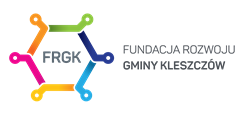 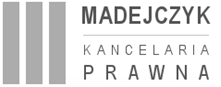 Serdecznie zapraszamy do udziału w bezpłatnym szkoleniu:„Nadchodzące zmiany w JPK” (zmiany kodów GTU i inne zmiany w plikach JPK)Termin – 20/05/2021 g. 10.00 – 12.00 Sala Konferencyjna Hotelu „Solpark” ul. Sportowa 3, 97-410 Kleszczów„Nadchodzące zmiany w JPK” (zmiany kodów GTU i inne zmiany w plikach JPK)Wydawało się, że epidemia COVID-19 przyhamuje zmiany w podatku VAT. Mimo to Ministerstwo Finansów pracuje nad zmianami w zakresie ewidencji JPK, które mogą zacząć obowiązywać już od rozliczenia za kwiecień 2021 r., w zależności od tempa prac legislacyjnych. W trakcie bezpłatnego szkolenia przekazane zostaną praktyczne informacje o zmianach w zakresie stosowania symboli GTU w ewidencji JPK oraz radykalne zmiany w stosowaniu oznaczeń MPP (mechanizm podzielonej płatności) i TP (podmioty powiązane).Agenda szkolenia:Zmiany w oznaczeniach GTU (m.in. leki, alkohole, usługi niematerialne)Zmiany w oznaczeniu TP (podmioty powiązane)Definicja powiązań pomiędzy podmiotamiWprowadzenie progu kwotowegoZwolnienie dla transakcji w których powiązania wynikają jedynie z powiązań ze Skarbem Państwa lub jednostkami samorządu terytorialnegoZmiany w oznaczeniu MPP (mechanizm podzielonej płatności)Paragony z NIP jako faktury uproszczone w JPK_VATProwadzący - Mikołaj Duda, doradca podatkowy w Kancelarii prawnej Madejczyk. Autor licznych publikacji prasowych i naukowych z zakresu prawa podatkowego (m. in. na łamach Rzeczpospolitej i Monitora Podatkowego), autor lub współautor publikacji książkowych C.H. Beck (m. in. komentarz do Ordynacji podatkowej; komentarz do ustawy o finansach publicznych; Kontrola fiskusa w firmie; Opinie w sprawach podatkowych), prowadzący szkolenia z zakresu prawa podatkowego.